О внесении изменений в постановление администрации Усть-Абаканского района от 18.11.2023 № 1415-п «О введении режима «Чрезвычайной ситуации» на территории Усть-Абаканского района» В соответствии с Федеральным законом от 21.12.1994 № 68-ФЗ «О защите населения и территорий от чрезвычайных ситуаций природного и техногенного характера», постановлением Правительства Республики Хакасия от 20.12.2023        № 982 «О внесении изменений в постановление Правительства Республики Хакасия от 11.10.2023 № 753 «О введении режима чрезвычайной ситуации на территории Республики Хакасия», рекомендациями протокола Комиссии по предупреждению и ликвидации чрезвычайных ситуаций и обеспечению пожарной безопасности Республики Хакасия от 19.12.2023 № 35, в связи с возникновением на территории аала Сапогов Усть-Абаканского района Республики Хакасия эпизоотических очагов заразного узелкового дерматита (далее - ЗУД) у поголовья крупного рогатого скота и существующей угрозы дальнейшего распространения вируса ЗУД по территории Республики Хакасия, руководствуясь статьей 66 Устава муниципального образования Усть-Абаканский район, администрация Усть-Абаканского районаПОСТАНОВЛЯЕТ:1. Внести в постановление администрации Усть-Абаканского района от 18.11.2023 № 1415-п «О введении режима «Чрезвычайной ситуации» на территории Усть-Абаканского района» (в ред. от 23.11.2023) следующие изменения:1) пункт 1 изложить в следующей редакции: «1. Ввести режим функционирования «Чрезвычайная ситуация» с 12:00 18 ноября 2023 года в границах с. Калинино и 10-ти км зоны вокруг него, с 08:00 20 декабря 2023 года в границах аала Сапогов и 30 км зоны вокруг него, установить муниципальный уровень реагирования.»;2) абзац второй пункта 6 после слов «чрезвычайной ситуации в с. Калинино» дополнить словами «и в аале Сапогов»;3) пункт 8.1 изложить в следующей редакции: «8.1. Главе Усть-Абаканского поссовета (Леонченко Н.В.), Главе Калининского сельсовета (Сажин И.А.), Главе Расцветовского сельсовета (Мадисон А.В.), Главе Опытненского сельсовета (Левенок В.А.), Главе Доможаковского сельсовета (Ощенкова М.В.), Главе Райковского сельсовета (Нечкин В.Ю.), Главе Солнечного сельсовета (Сергеев Н.Н.), Главе Сапоговского сельсовета (Лапина Е.М.):»;4) пункт 8.1.1 изложить в следующей редакции: «8.1.1. Провести разъяснительную работу среди населения населенных пунктов, находящихся в зоне чрезвычайной ситуации, о проводимых органами местного самоуправления мероприятиях в пределах своей компетенции, направленных на осуществление бесперебойного жизнеобеспечения населения, а также при установлении дополнительных ограничений.»;5) пункт 8.1.2 изложить в следующей редакции: «8.1.2. Обеспечить организацию:»;6) пункт 8.1.2.1 изложить в следующей редакции: «8.1.2.1. Совместно с Управлением природных ресурсов, охраны окружающей среды, сельского хозяйства и продовольствия администрации Усть-Абаканского района (Глухенко В.Г., далее – Управление) подворного обхода с целью идентификации и объективного учета численности восприимчивых к заболеванию сельскохозяйственных животных в хозяйствах всех форм собственности на территории населенных пунктов, находящихся в зоне чрезвычайной ситуации, распространения среди населения памяток по заразному узелковому дерматиту (в течение 7 дней со дня введения на подведомственной территории режима «Чрезвычайной ситуации»).»;7) в пункте 8.1.2.2 слова «эпизоотического очага» заменить словами «эпизоотических очагов»; 8) пункт 8.1.2.3 изложить в следующей редакции: «8.1.2.3. Совместно с заинтересованными ведомствами патрулирование на территории поселений с целью выявления бродячего скота и установления его владельцев. По каждому выявленному факту принимать меры с целью привлечения владельцев к ответственности, предусмотренной законодательством.»;9) пункт 8.2.1.1 изложить в следующей редакции: «8.2.1.1 Совместно с заинтересованными ведомствами проведение ветеринарных, профилактических и иных предусмотренных законодательством в данной сфере мероприятий на территории населенных пунктов, находящихся в зоне чрезвычайной ситуации.»;10) пункт 8.4 изложить в следующей редакции: «8.4. Начальнику ОМВД России по Усть-Абаканскому району       Кайдаракову С.А. обеспечить совместно с администрацией Сапоговского сельсовета охрану общественного порядка, безопасность дорожного движения, установление владельцев бесхозного (бродячего) скота в зоне чрезвычайной ситуации.»;11) пункт 8.6 исключить;12) пункт 4 приложения «Состав штаба по ликвидации эпизоотических очагов заразного узелкового дерматита крупного и мелкого рогатого скота на территории Усть-Абаканского района» изложить в следующей редакции: «4. Члены штаба: - ведущий советник отдела ветеринарной безопасности пищевой продукции Департамента ветеринарии Министерства сельского хозяйства и продовольствия Республики Хакасия Боготко А.М. (по согласованию);- врио начальника ГИБДД ОМВД России по Усть-Абаканского району      Богданов Е.А. (по согласованию);- руководитель Управления природных ресурсов, охраны окружающей среды, сельского хозяйства и продовольствия администрации Усть-Абаканского района Глухенко В.Г.;- начальник отдела по ГО и ЧС администрации Усть-Абаканского района Гнеденков И.А.;- заместитель начальника ОМВД России по Усть-Абаканского району по охране общественного порядка Шаврин С.В. (по согласованию);- начальник ГКУ РХ «Усть-Абаканская ветеринарная станция»              Кангельдиева И.П. (по согласованию);- заместитель руководителя Управления природных ресурсов, охраны окружающей среды, сельского хозяйства и продовольствия администрации Усть-Абаканского района Картавцева К.В.;- Глава Калининского сельсовета Сажин И.А.;- Глава Сапоговского сельсовета Лапина Е.М.;- Глава Расцветовского сельсовета Мадисон А.В.; - Глава Усть-Абаканского поссовета Леонченко Н.В.;- Глава Опытненского сельсовета Левенок В.А.;- Глава Доможаковского сельсовета Ощенкова М.В.;- Глава Райковского сельсовета Нечкин В.Ю.;- Глава Солнечного сельсовета Сергеев Н.Н.;- начальник отдела внутреннего государственного ветеринарного надзора  Управления Россельхознадзора по Республикам Хакасия и Тыва и Кемеровской области - Кузбассу Пестов С.А. (по согласованию);- главный врач ГБУЗ РХ «Усть-Абаканская районная больница                      им. Н.И. Солошенко» Трефилова Е.В. (по согласованию).».2. Управляющему делами администрации Усть-Абаканского района Лемытской О.В. разместить настоящее постановление на официальном сайте администрации Усть-Абаканского района в сети Интернет.3. Главному редактору МАУ «Редакция газеты «Усть-Абаканские известия» Церковной И.Ю. опубликовать настоящее постановление в газете «Усть-Абаканские известия официальные».4. Контроль за исполнением настоящего постановления оставляю за собой.Глава Усть-Абаканского района                                                                   Е.В. Егорова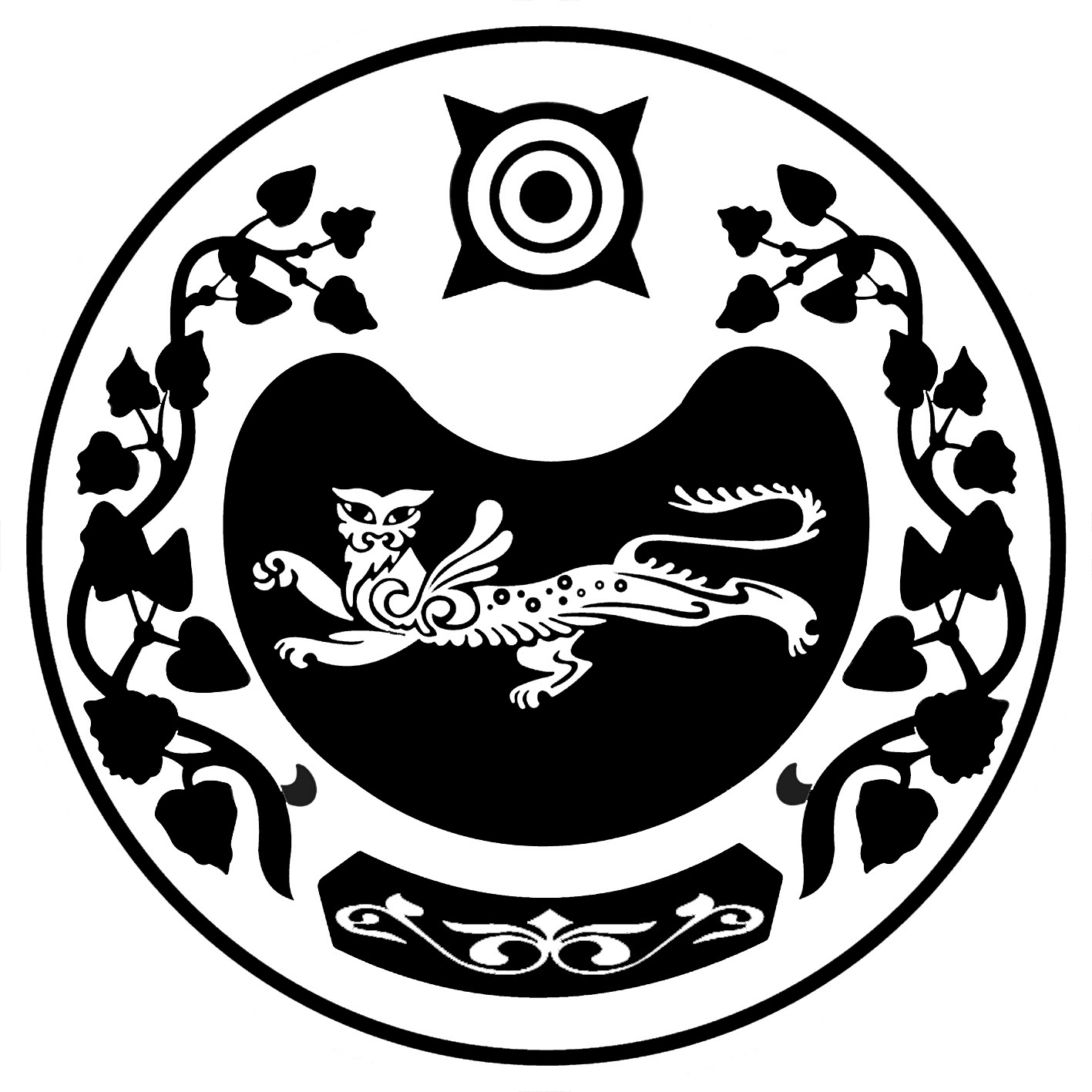 РОССИЯ ФЕДЕРАЦИЯЗЫХАКАС РЕСПУБЛИКАЗЫАFБАН ПИЛТIРIАЙМАFЫНЫH УСТАF-ПАСТААРОССИЙСКАЯ ФЕДЕРАЦИЯРЕСПУБЛИКА ХАКАСИЯАДМИНИСТРАЦИЯУСТЬ-АБАКАНСКОГО РАЙОНАПОСТАНОВЛЕНИЕот 20.12.2023  № 1578-прп Усть – АбаканПОСТАНОВЛЕНИЕот 20.12.2023  № 1578-прп Усть – Абакан